ANNUAL FUNCTION (SNA WEEK)	Peoples college of Nursing and Research center organized Annual Function(SNA Week) from 02/03/2020 to 07/03/2020 in this function students participated in many activites likeDance,Song,Fancy Dress,Cooking,Skit, Flower Decoration,Hair Style,Mehndi, Indoor/Outdoor Games etc.                                                INAUGURATION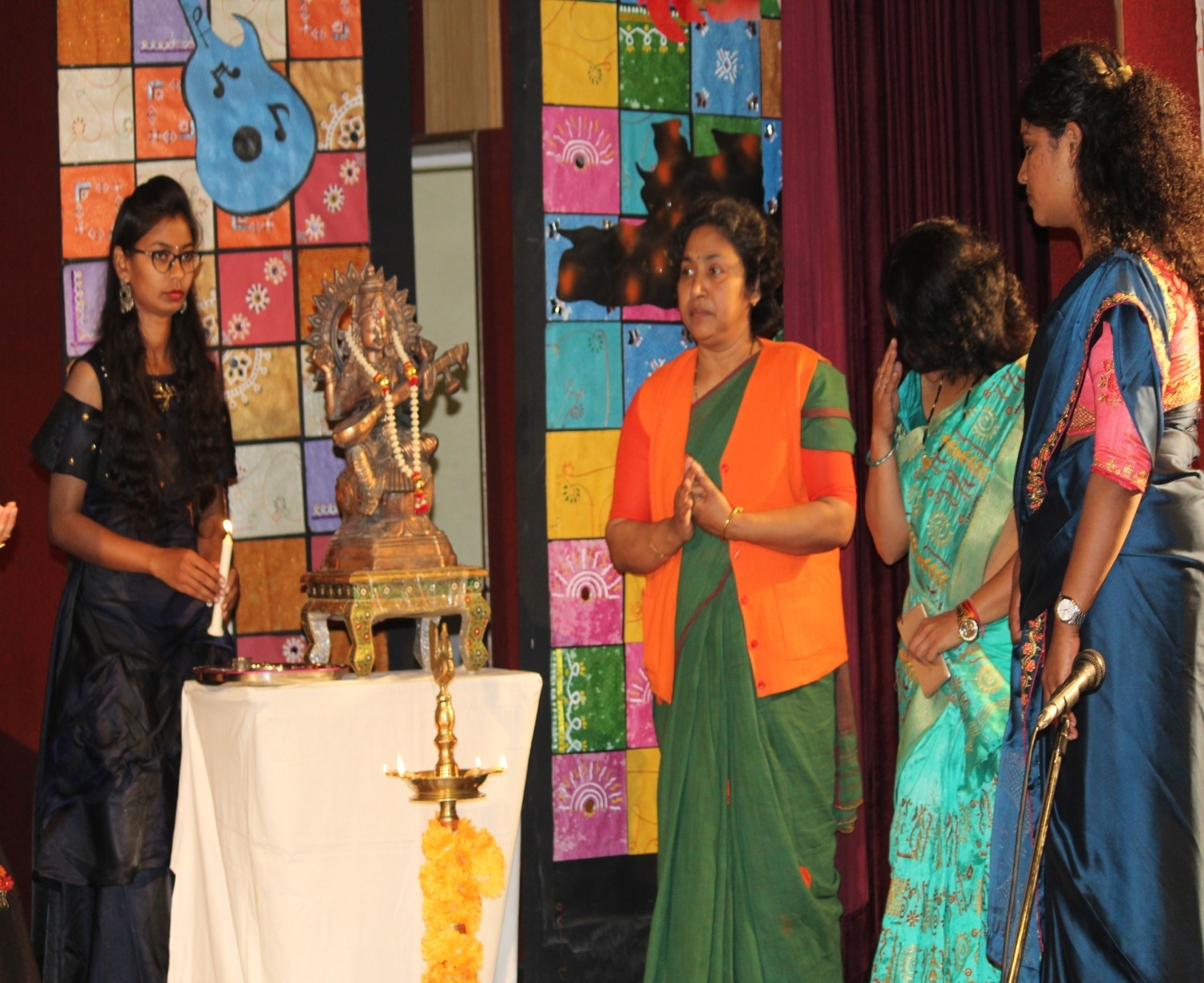                                       PRIZE DISTRIBUTION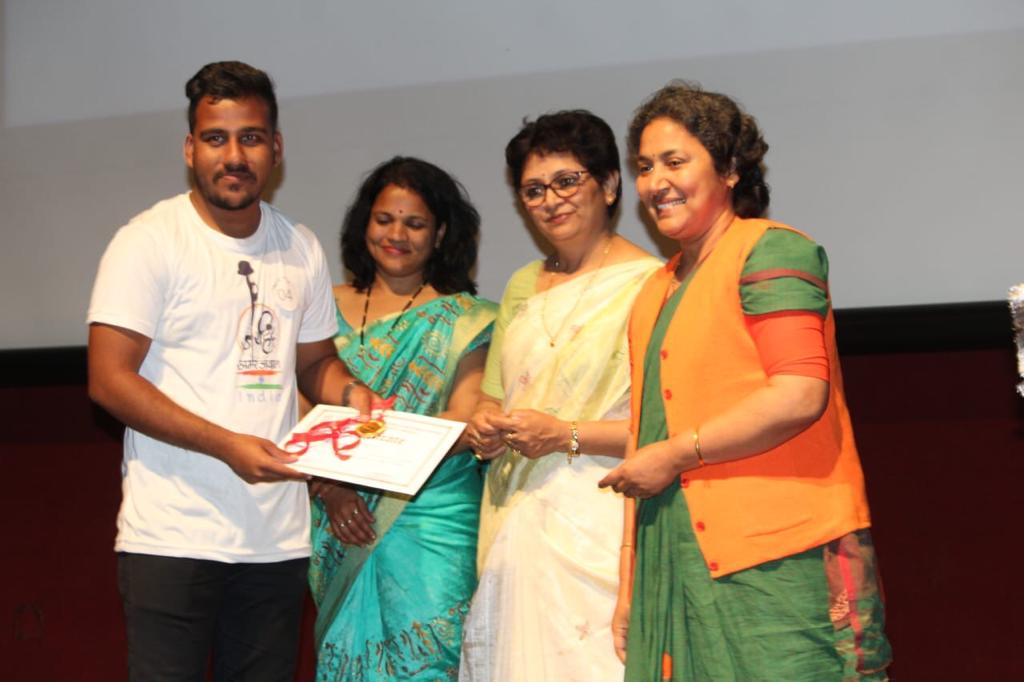 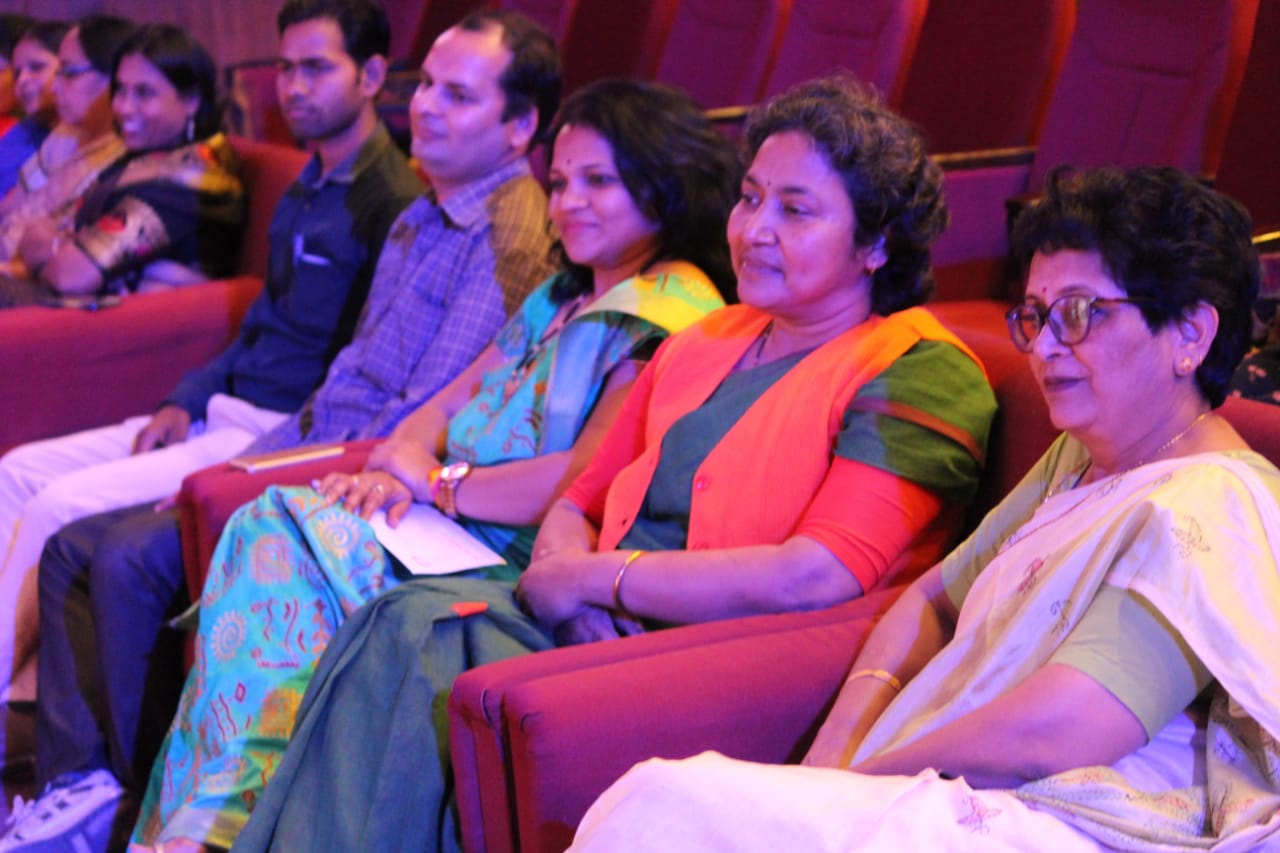 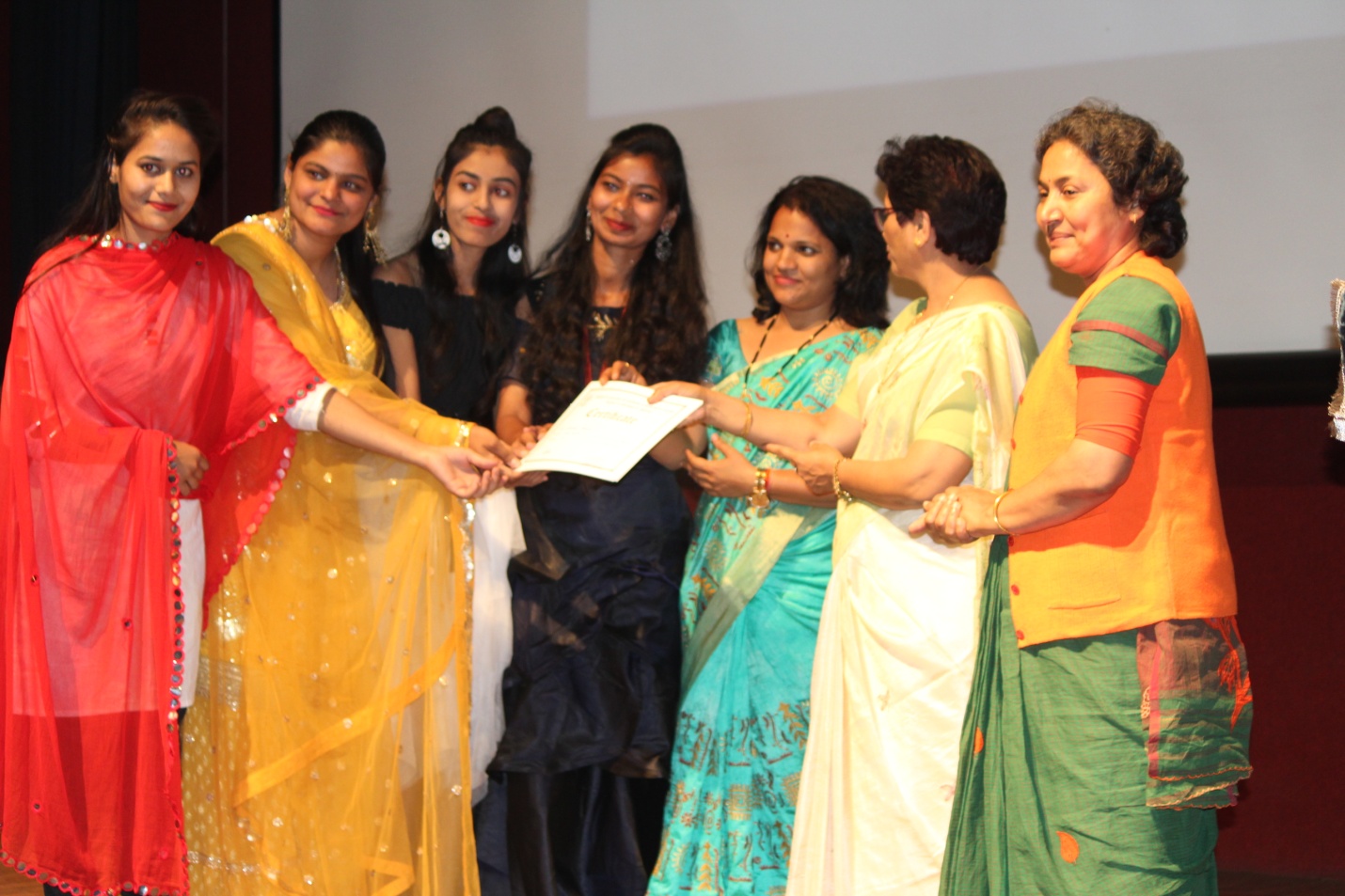 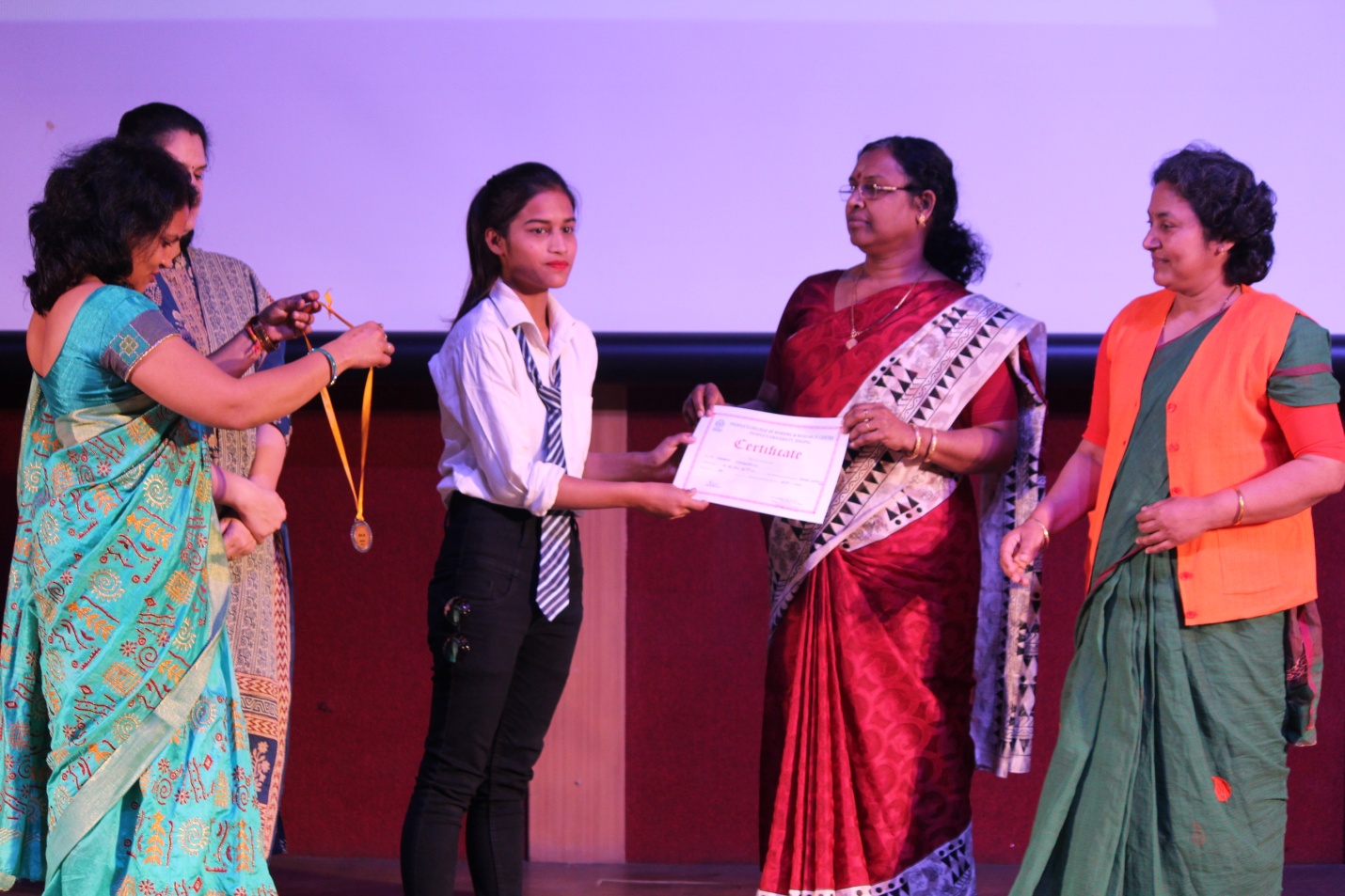 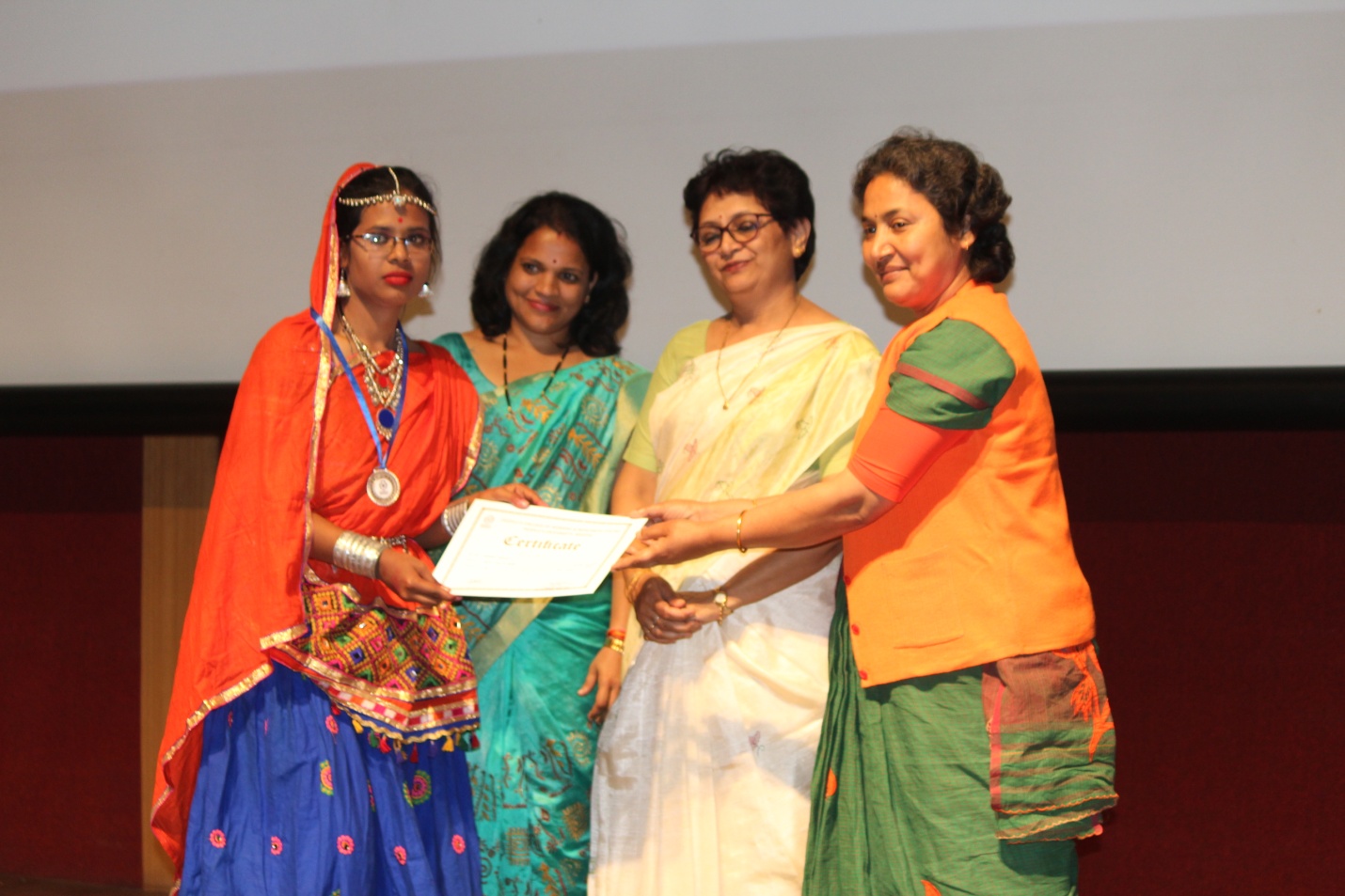                                  MEHANDI COMPITETION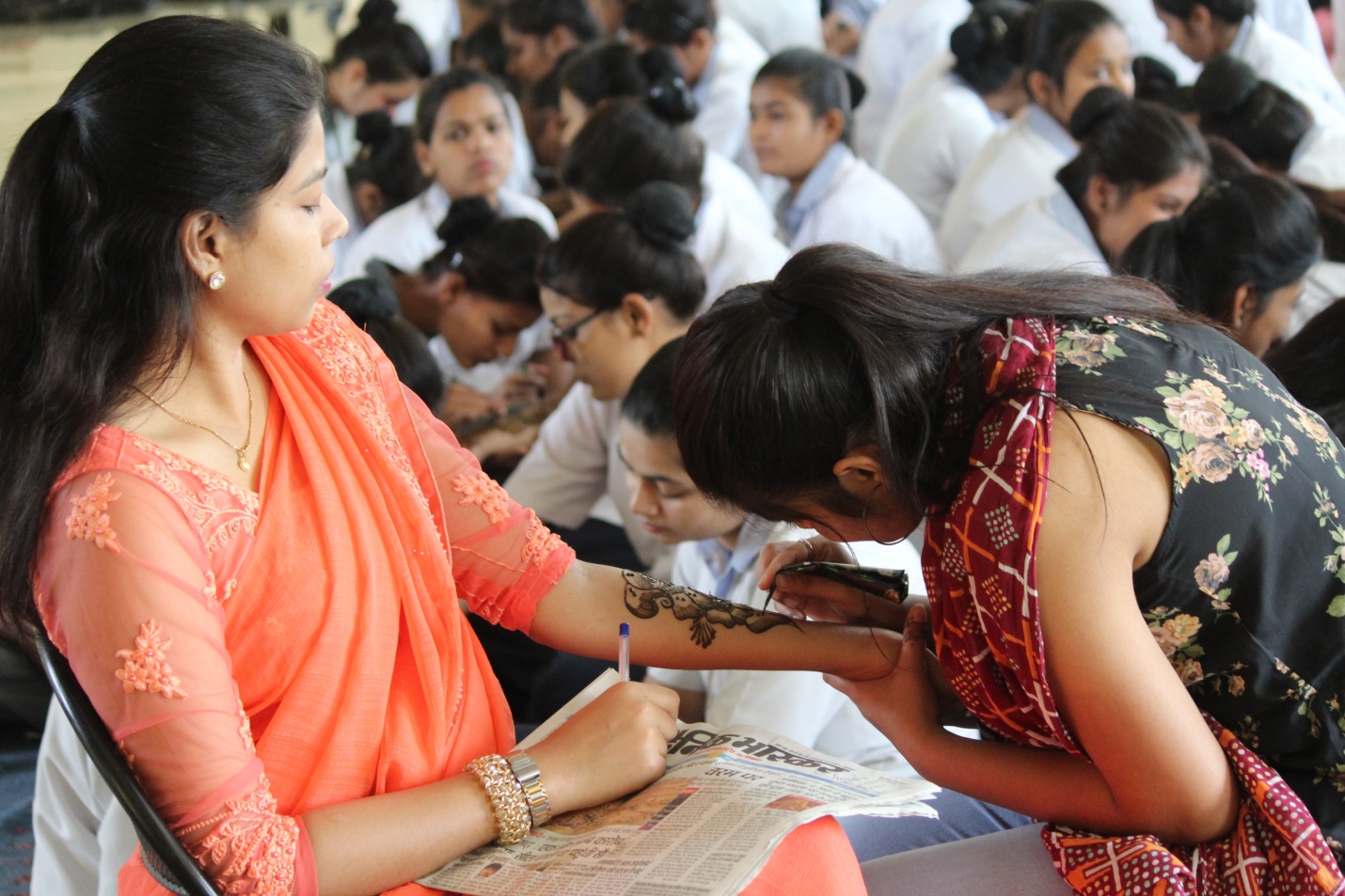                                   SALAD DECORATION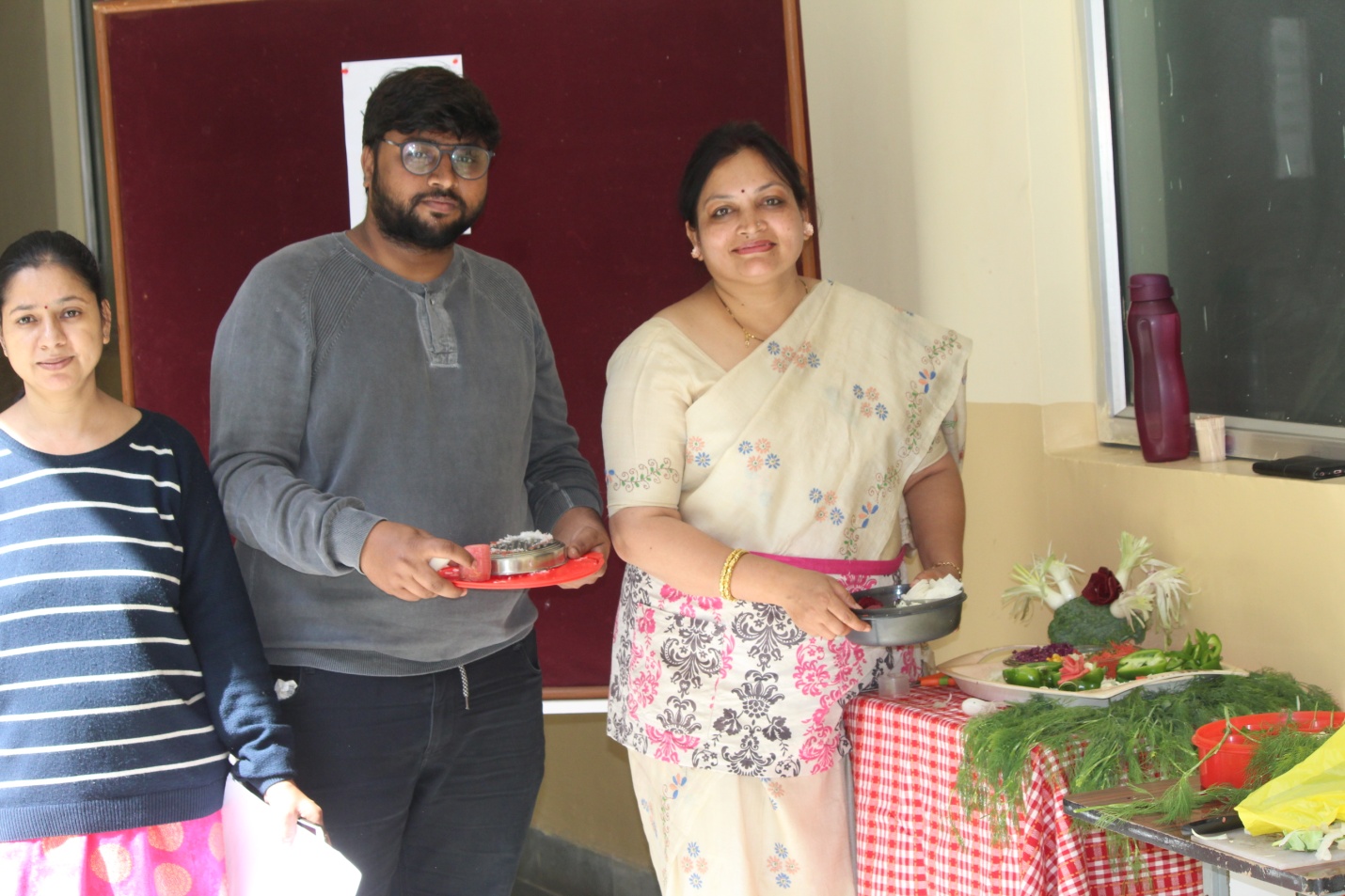                                       DANCE COMPITETION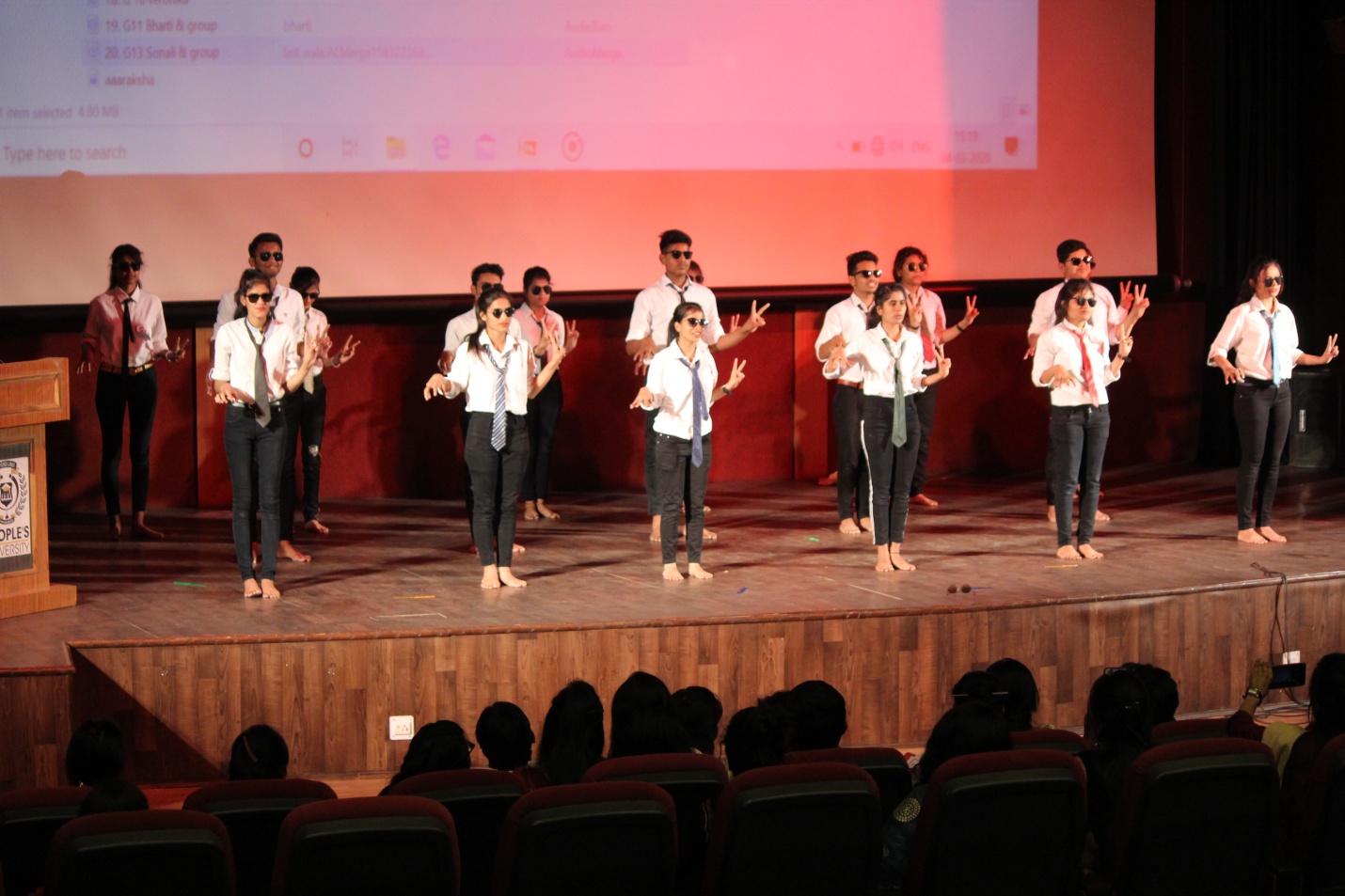                                          CRICKET(WINNERS)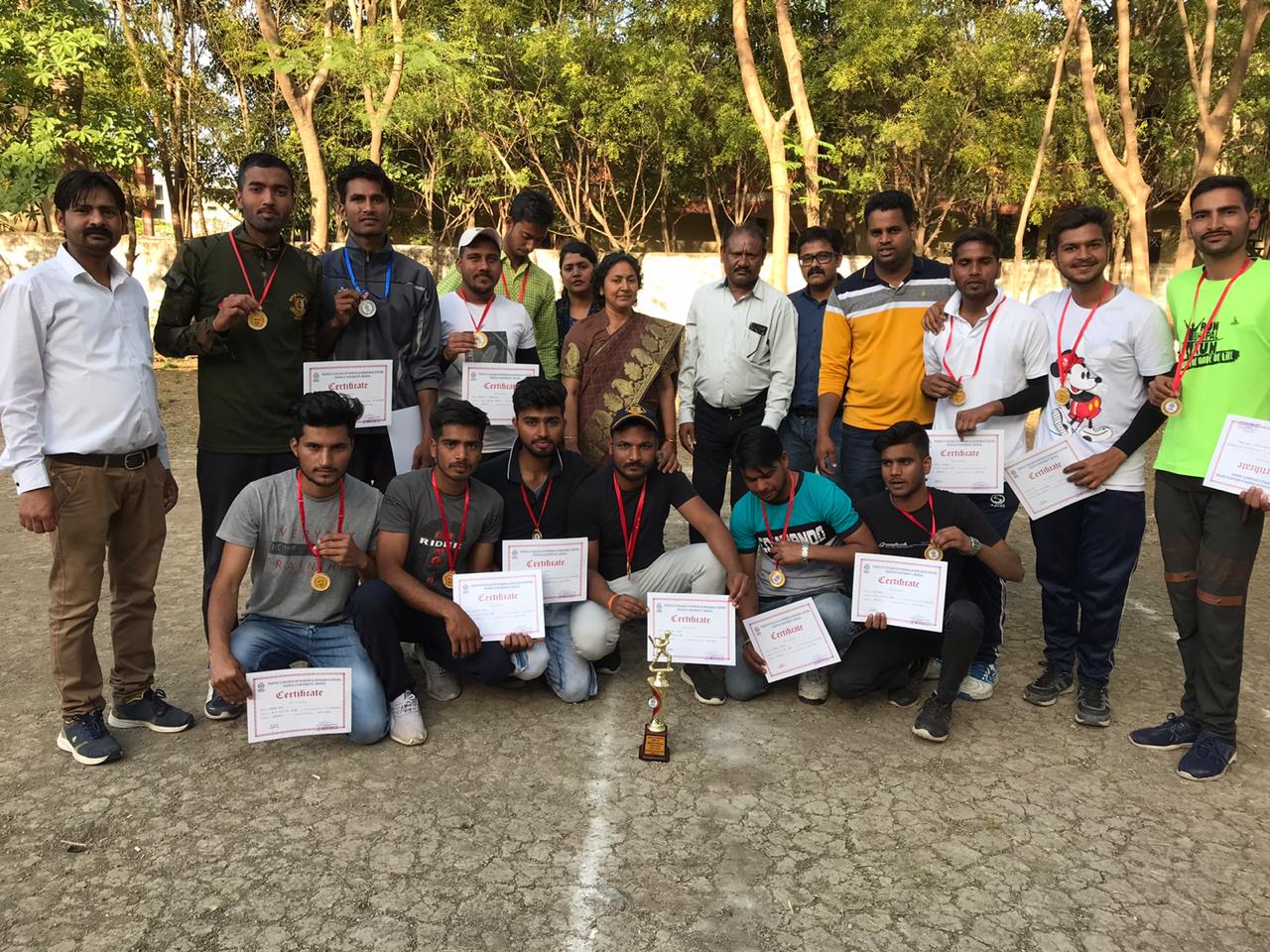 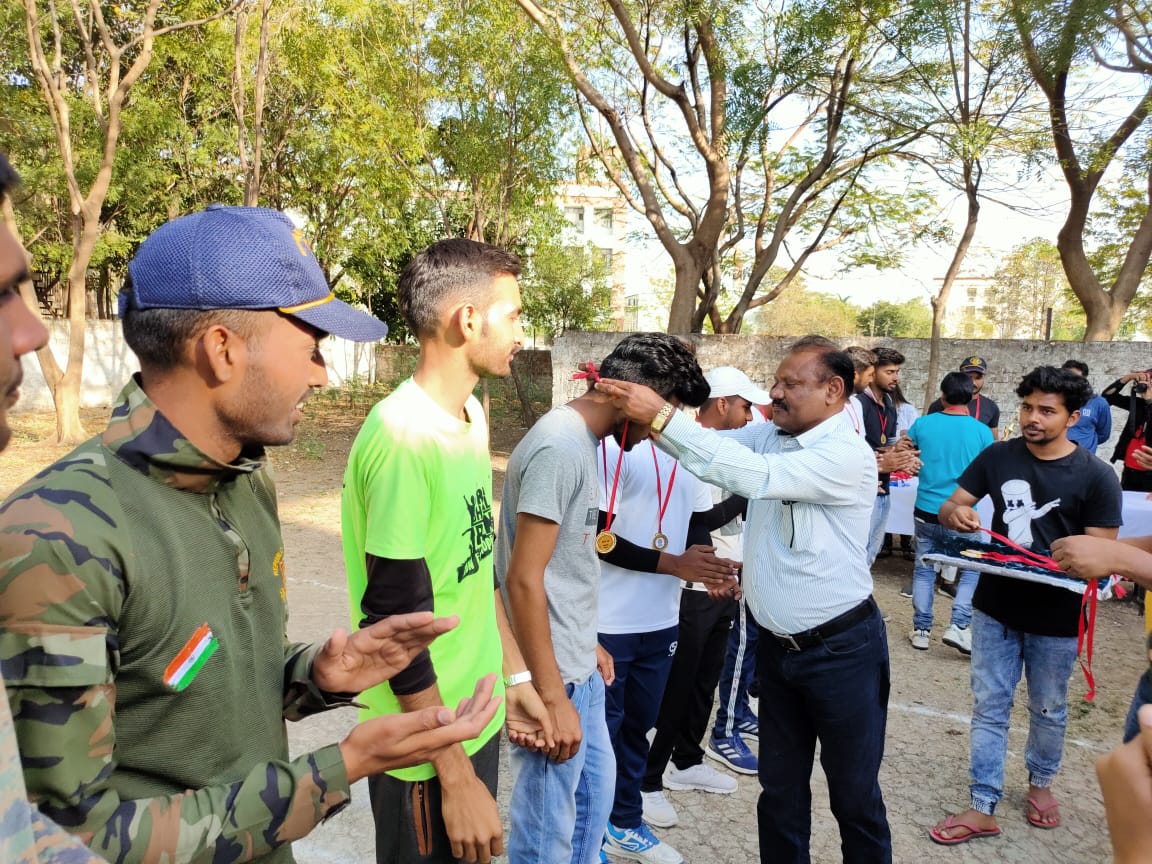                                                       SKIT PLAY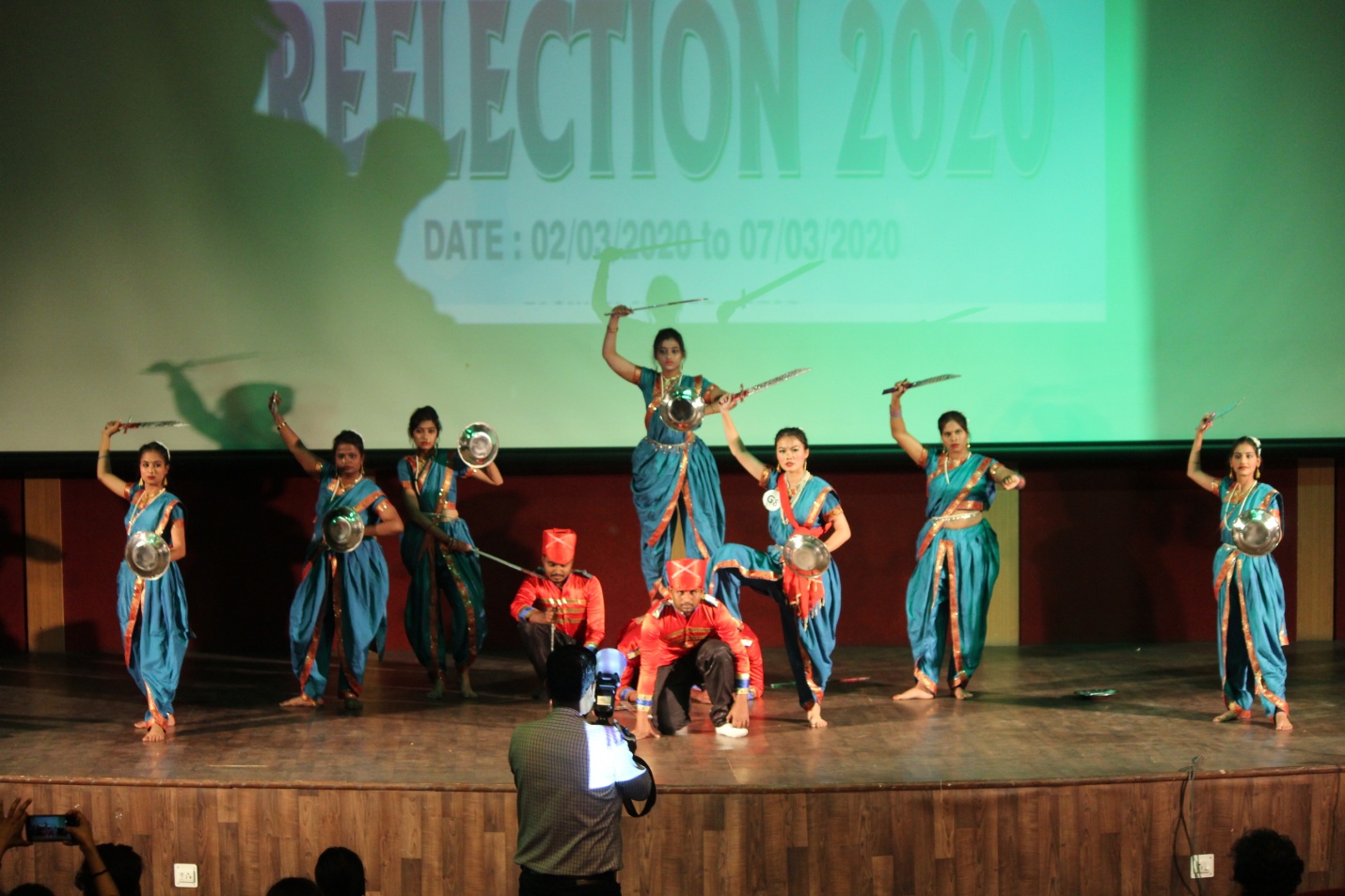                                                     KABADDI (WINNERS)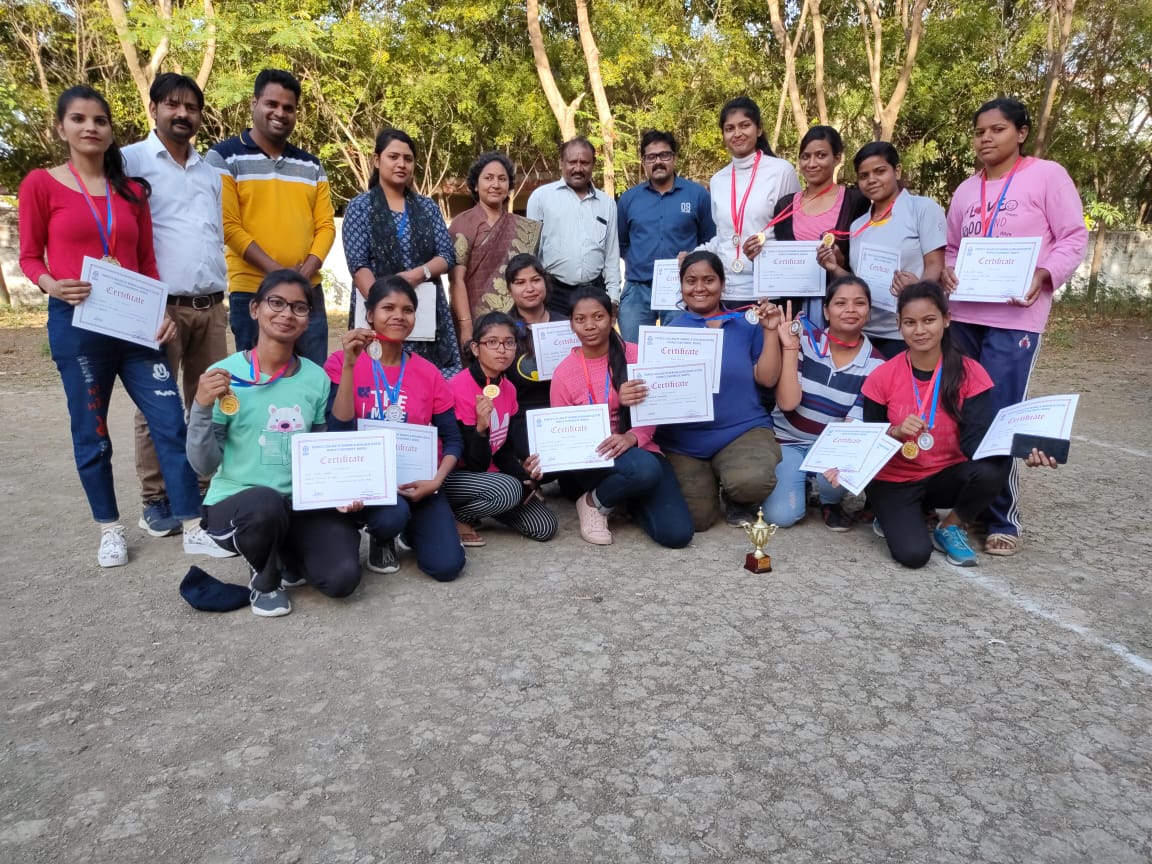                                                    FACE PAINTING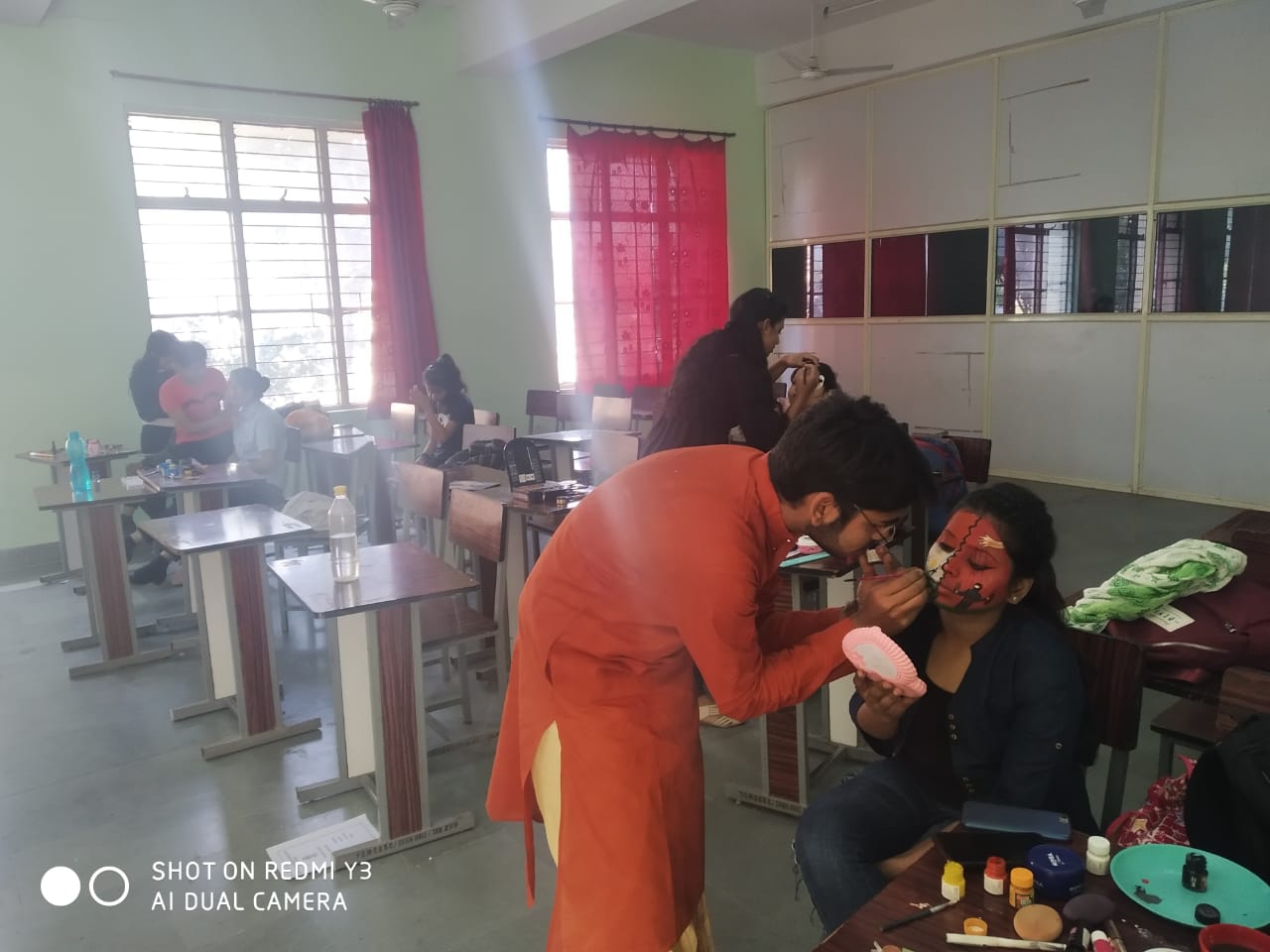 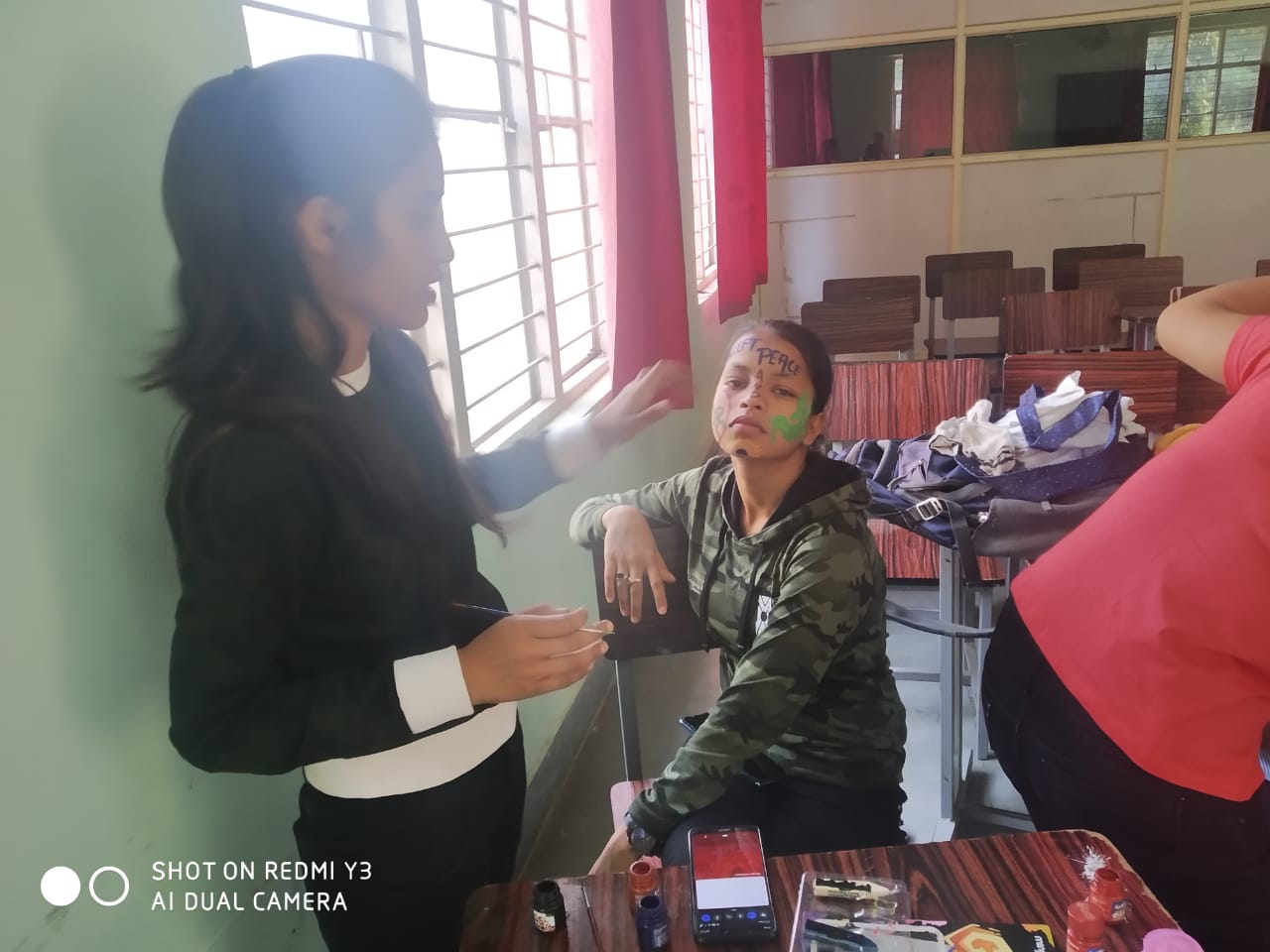                                      RANGOLI COMPITETION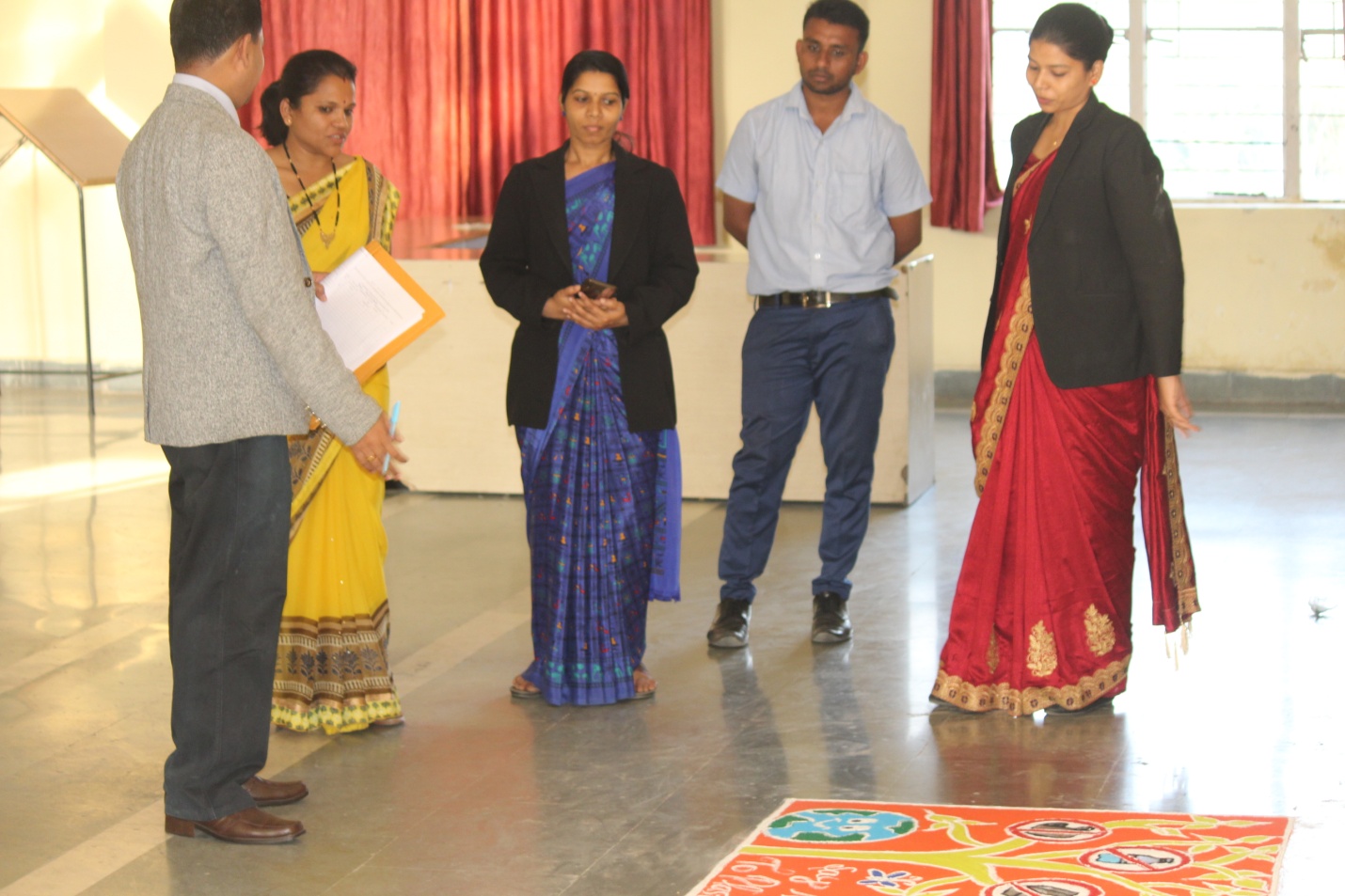 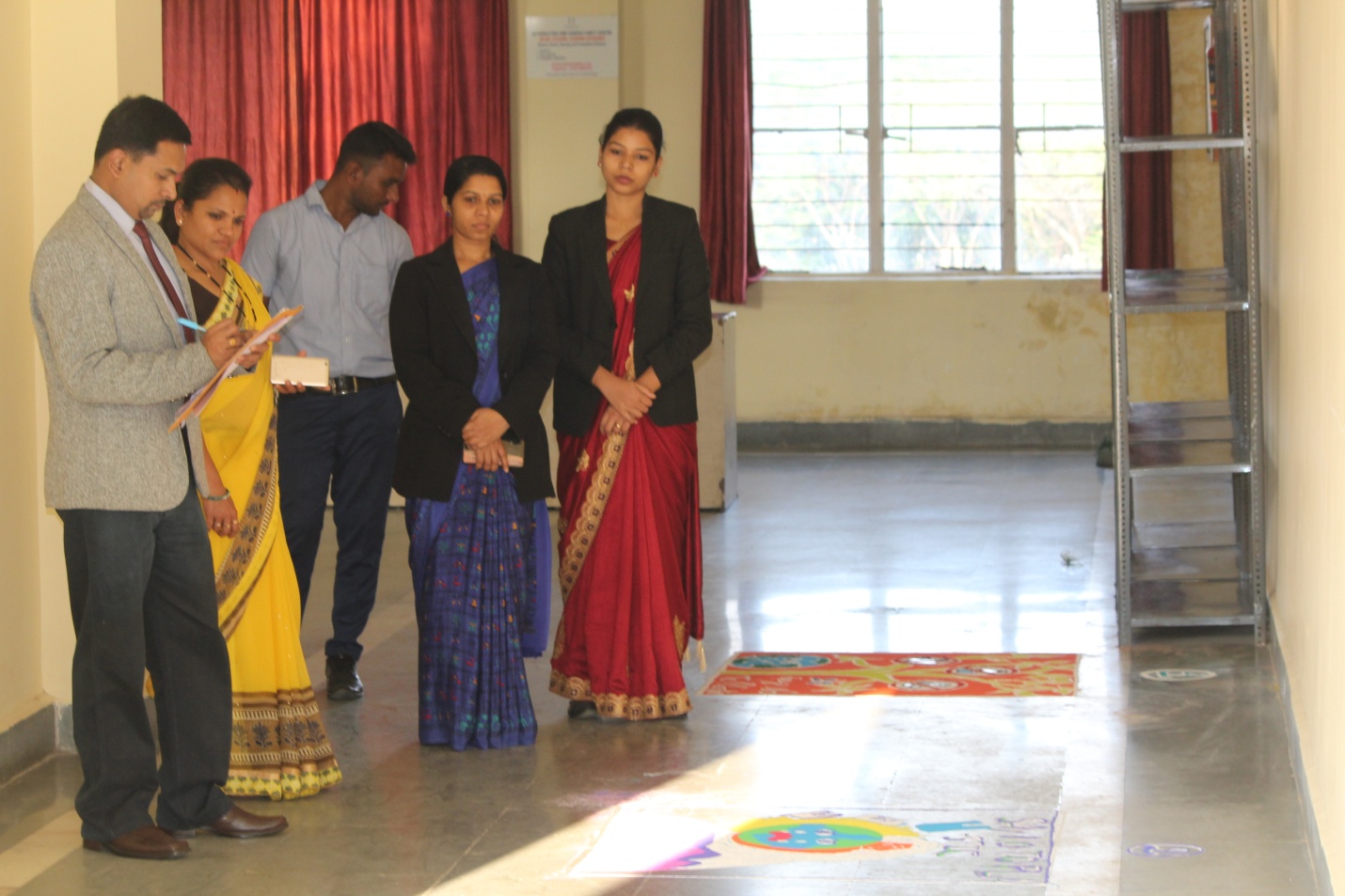                                             PERSONALITY COMPITETION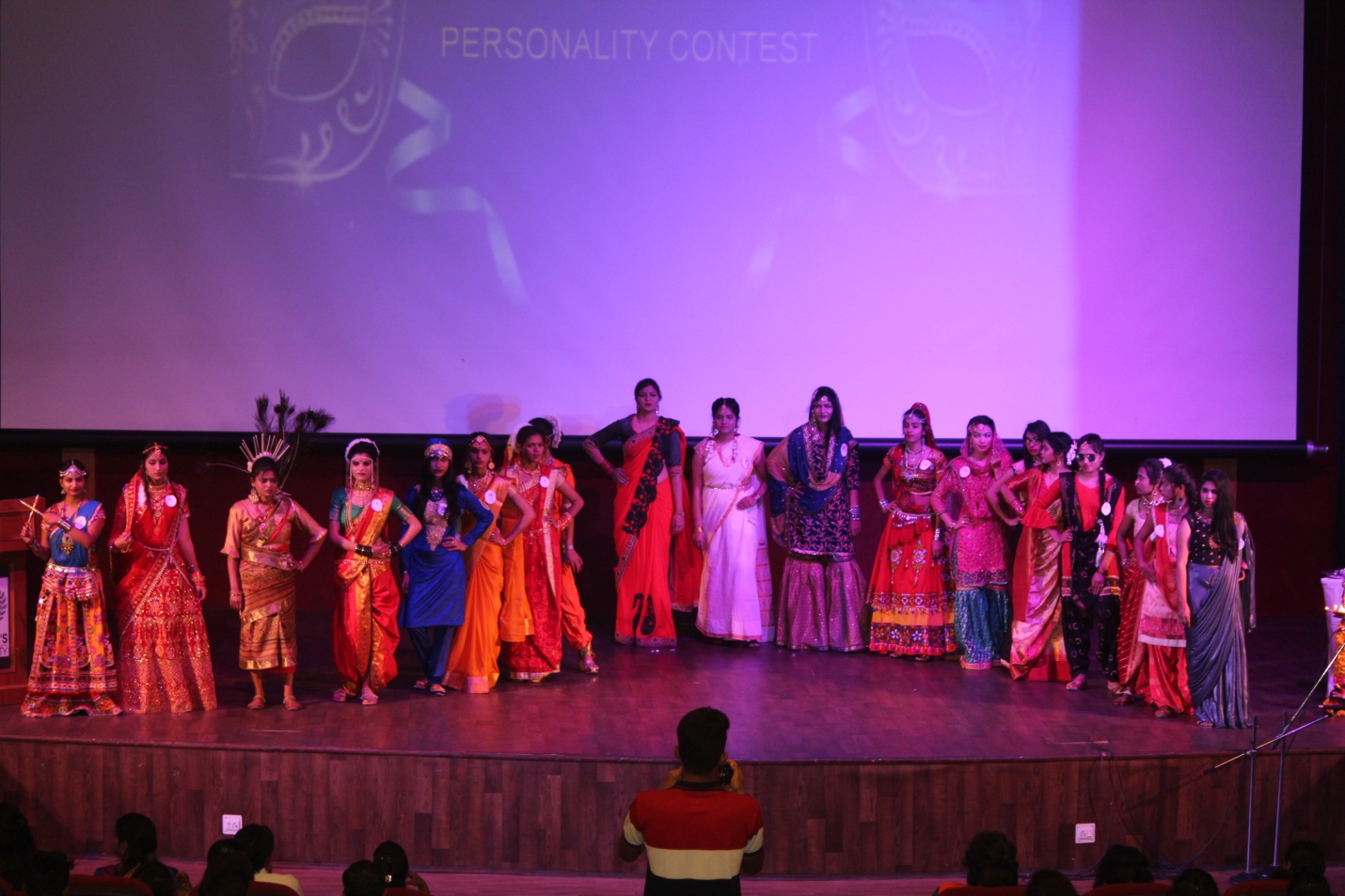 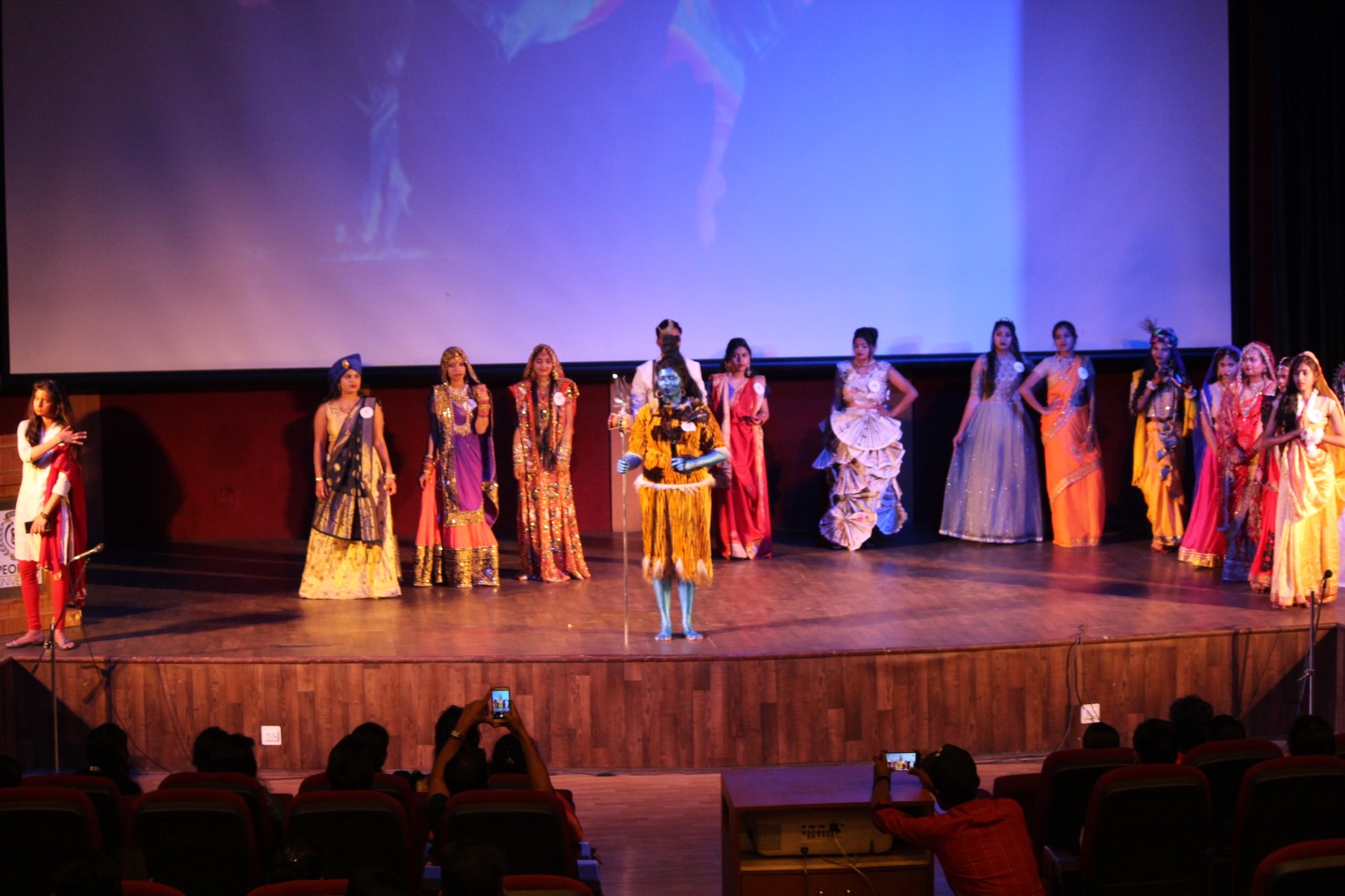                                                           FOOD STALLS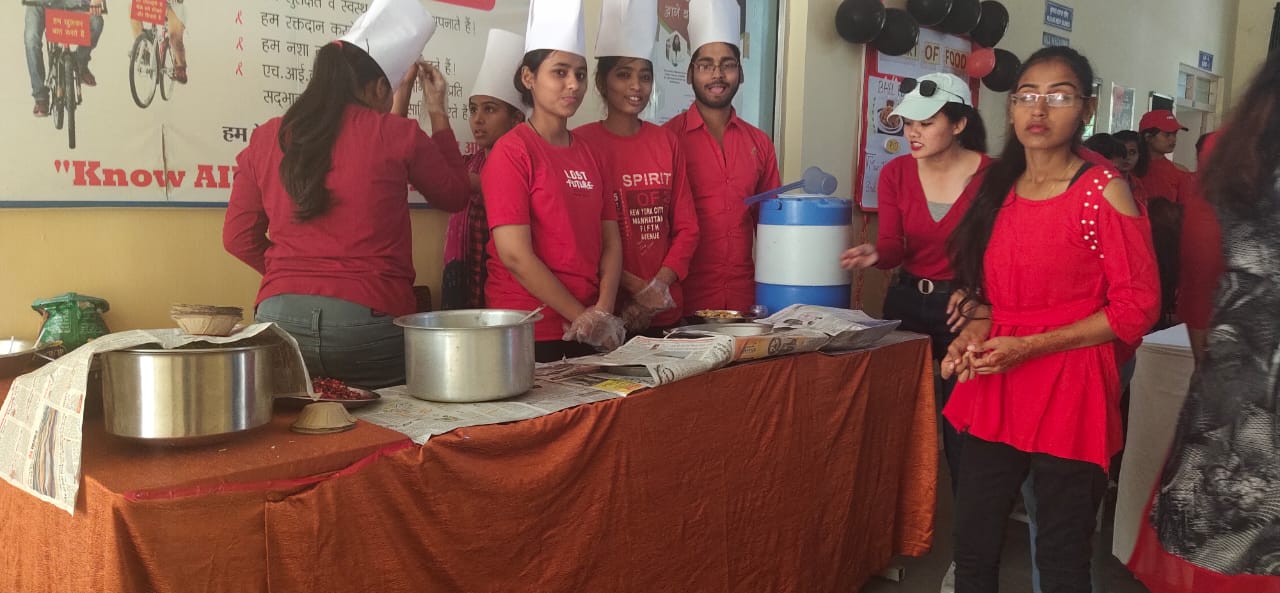                                                    SKIT ON FIRST AID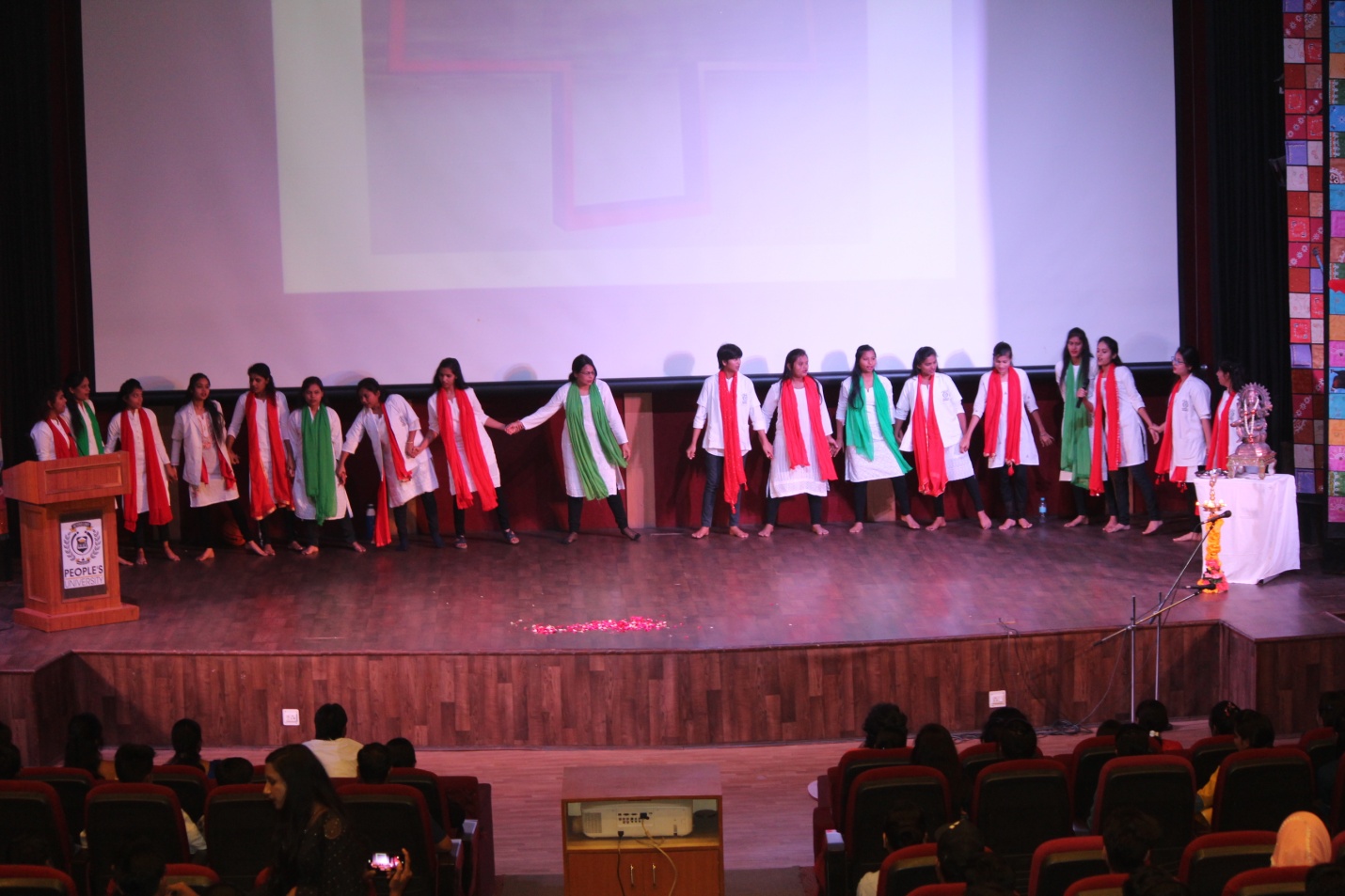                                       SARASWATI  VANDANA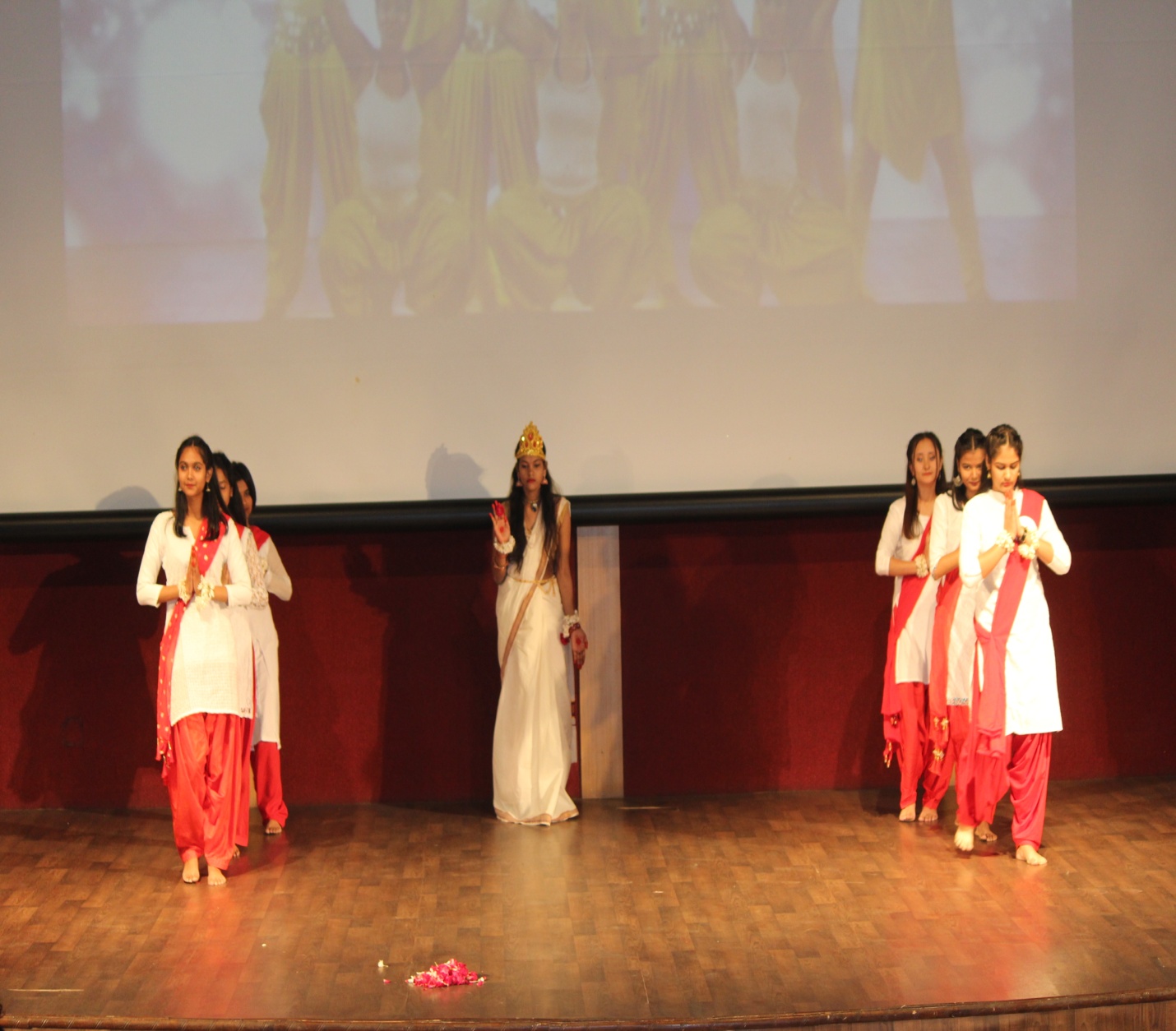 